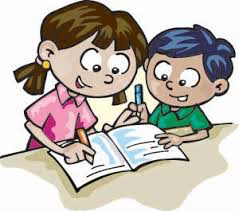 A Guide for ParentsYear 1 Grammar & PunctuationGrammarThese are the key grammatical definitions we use in Year 1:Adjective: a describing word that gives information about the noun.I went to a fantastic party yesterday.Conjunction: these words link clauses or sentences together; for us, the main one is and, but also because, before moving onto using but, so, when, if as well.I went to the fair and bought a balloon.We stayed in because it was raining.Noun: the name of a person, place or thing.My friend got a new dog today.Openers: a sentence opener is the first word in a sentence.Simple openers: I, My, TheMore complex openers: On, Last, WhenInstructional openers: First, Next, Then, FinallyPlurals: more than one. A plural noun normally has a suffix (see below*)–s or –es. Children in Year 1 also learn some common plural exceptions such as children, teeth, men.I have one cat but my cousin has two cats.Prefix: a prefix is added at the beginning of a word in order to turn it into another word. The prefix we focus on in Year 1 is -un.I was happy but my friend was unhappy. Proper noun: the name of a particular person, place or thing, including days and months, as well as the personal pronoun I; these words begin with a capital letter.Tom lives in Spain.It is Monday today.I will be six in December.Sentence: A sentence is a group of words that are put together to mean something. Each sentence begins with a capital letter and ends with a full stop (or an exclamation mark or a question mark).I like ice-cream.We think it’s brilliant!Where are you going?Suffix: a suffix is an ‘ending’, used at the end of one word to turn it into another word.  In Year 1 we focus on using –ing, –ed, –er and –est where no change is needed in the spelling of root words. For example:help: helping, helped, helperquick: quicker, quickestPunctuationHere is the key punctuation terminology that we use in Year 1:Capital letters – A, F, I, MFinger spaces – I am 5 years old.Full stops – I like to eat apples.Exclamation marks – Help!Question Marks – How are you?